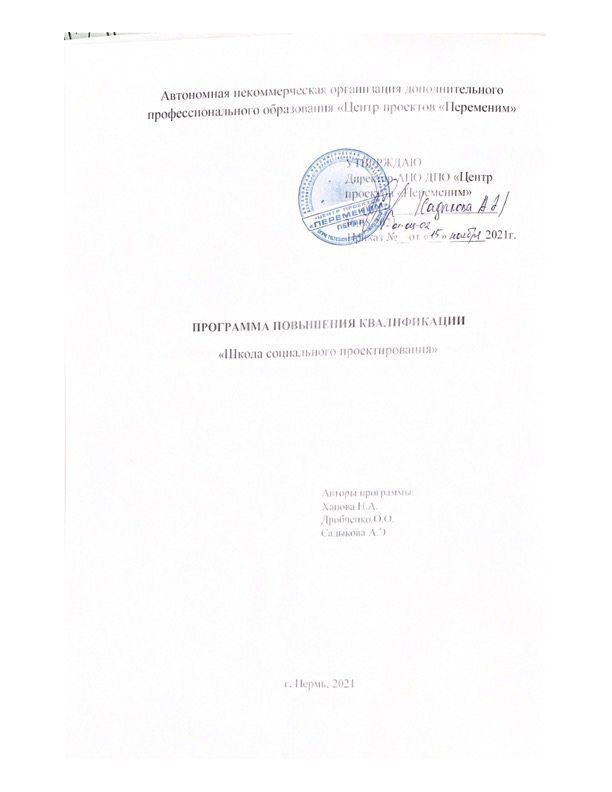 ОГЛАВЛЕНИЕОБЩИЕ ПОЛОЖЕНИЯОбщая характеристика программы повышения квалификацииСоциальное проектирование — это деятельность, которая имеет непосредственное отношение к развитию социальной сферы, организации эффективной социальной работы, преодолению разнообразных социальных проблем.Однако значимость какой-либо инициативы для общественного развития еще не является достаточным фактором для получения финансирования на ее реализацию. Поэтому принципиально важным шагом к воплощению социального проекта в жизнь становится подача заявки на грантовую поддержку. С помощью средств гранта можно не только реализовать отдельную инициативу, но и возместить затраты на зарплату сотрудников или техническое оборудование. Помимо прочего проект, который поддержал Фонд президентских грантов, автоматически присваивает статус, который сможет привлечь новых партнёров и спонсоров.Программа повышения квалификации «Школа социального проектирования: от идеи к гранту» направлена на развитие у слушателей навыков составления грантовых заявок разного типа для последующей реализации социально-значимых инициатив. Цели программы повышения квалификацииЦель программы повышения квалификации - научить слушателей курса написанию заявок на грантовую поддержку.Задачи программы повышения квалификации:Познакомить с опытом реализации социальных проектов и принципами написания грантов;Научить тому, как можно выстроить работу с потенциальными партнёрами проекта, организациями и должностными лицами;Дать информацию о перечнях необходимых документов, справок и документов бухгалтерской отчётности.Общий объем программы (трудоемкость)Объем образовательной программы составляет 16 академических часов.Требования к поступающим на обучениеК освоению программы повышения квалификации «Школа социального проектирования: от идеи к гранту» допускаются лица, имеющие среднее профессиональное и (или) высшее образование по направлению “64.00.00.00 Образование и педагогические науки”. Курс, в первую очередь, ориентирован на сотрудников школ, которые хотят научиться писать заявки на грантовое финансирование по своему направлению работы. Нормативно-правовая базаФедеральный закон «Об образовании в Российской Федерации» от 29.12.2012 г. № 273-ФЗ;Приказ Министерства образования и науки Российской Федерации (Минобрнауки России) от 01.07.2013 г. № 499 г. Москва «Об утверждении Порядка организации и осуществления образовательной деятельности по дополнительным профессиональным программам»;Приказ Министерства просвещения Российской Федерации от 09.11.2018 г. № 196 «Об утверждении Порядка организации и осуществления образовательной деятельности по дополнительным общеобразовательным программам»;Приказ Минобрнауки России от 23.08.2017 № 816 «Об утверждении Порядка применения организациями, осуществляющими образовательную деятельность, электронного обучения, дистанционных образовательных технологий при реализации образовательных программ»;Устав АНО ДПО «Центр проектов «Переменим».ПЛАНИРУЕМЫЕ РЕЗУЛЬТАТЫ ОСВОЕНИЯ ПРОГРАММЫ ПОВЫШЕНИЯ КВАЛИФИКАЦИИВ результате освоения образовательной программы повышения квалификации «Школа социального проектирования: от идеи к гранту» у выпускника должны быть сформированы профессиональные компетенции: ОПК 1. - способен участвовать в разработке основных и дополнительных образовательных программ, разрабатывать отдельные их компоненты (в том числе с использованием информационно-коммуникационных технологий)ОПК 2. – способен использовать психолого-педагогические технологии в профессиональной деятельности, необходимые для индивидуализации обучения, развития, воспитания, в том числе обучающихся с особыми образовательными потребностямиПК 3. – способность проектировать образовательные программы. ТЕМАТИЧЕСКИЙ ПЛАНСОДЕРЖАНИЕ ПРОГРАММЫ1. Понятие «социальный проект». Принципы реализации социальных проектов.Разбор понятия «социальный проект». Основные принципы, которые ложатся в основу социального проектирования. Реализация социальных проектов: личный опыт.  Принципы, по которым комплектуется команда организации по написанию грантового проекта.2. Направление и тематика проекта. Социальная значимость и актуальность проектаНаправление и тематика проекта. Социальная значимость и актуальность проекта, дальнейшие перспективы развития и источники ресурсного обеспечения.3. Цели и задачи социального проекта, целевая аудитория, качественные и количественные показателиЦели и задачи социального проекта, целевая аудитория, качественные и количественные показатели.4. Разнообразие грантовой поддержки. Федеральные, региональные и местные грантовые конкурсыРазнообразие грантовой поддержки. Федеральные, краевые, местные и гранты частных организацией и холдингов. Правовые аспекты создания некоммерческой организации. Формальные требования для НКО. Фонд президентских грантов. Финансовая и аналитическая отчётность. Способы составления отчета, или как заранее продумать свой отчёт по расходованию бюджетных средств. Город – это мы. Особенности местного финансирования социальных проектов. Особенности формирования отчётности. Фонд губернаторских грантов Пермского края. Возможность для образовательных учреждений создать и реализовать актуальный проект.5. Работа с партнёрами проекта. Письма поддержки. Презентация проектаРабота с партнёрами проекта. Письма поддержки. Партнёрский вклад в проект. Принципы создания презентации проекта. Составляющие презентации. Объем и особенности структурирования.6. Календарный план проектаКалендарный план как отражение задач и транслятор количественных и качественных показателей Информационное сопровождение проекта7. Бюджет проекта. Финансовая 	и аналитическая отчётность
Как попасть в актуальную повестку и повысить шансы своего проекта на финансовую поддержку. Бюджет проекта. Зарплата, налоги, привлечённые и собственные, договоры с подрядчиками и исполнителями. Команда реализации проекта.8. Итоговая аттестация. Защита проектов участников курсаОбратная связь: разбор проектов участников курса.НОРМАТИВНО-МЕТОДИЧЕСКОЕ ОБЕСПЕЧЕНИЕ СИСТЕМЫ ОЦЕНКИ КАЧЕСТВА ОСВОЕНИЯ ОБУЧАЮЩИМИСЯ ПРОГРАММЫ ПОВЫШЕНИЯ КВАЛИФИКАЦИИОсвоение программы повышения квалификации «Школа социального проектирования: от идеи к гранту» завершается итоговой аттестацией в формате защиты составленной заявки на грант на реализацию социального проекта. Лицам, успешно освоившим дополнительную профессиональную программу и прошедшим итоговую аттестацию, выдаются документы о квалификации: удостоверения о повышении квалификации. Документ о квалификации выдается на бланке, являющемся защищенной от подделок полиграфической продукцией. Условия, при которых, лицам, освоившим дополнительную профессиональную программу и прошедшим итоговую аттестацию, выдаются документы о квалификации: 1) Оформление драфта заявки на грант на реализацию социального проекта;2) Подготовка устного выступления в сопровождении визуальной презентации (формат Power Point, не менее 5-7 слайдов), представляющей заявку на грант на реализацию социального проекта. СПИСОК ЛИТЕРАТУРЫ№Тема занятияОбщее количество часовВ том числеВ том числе№Тема занятияОбщее количество часовТеор.Практ.1.Понятие «социальный проект». Принципы реализации социальных проектов22.Направление и тематика проекта. Социальная значимость и актуальность проекта13.Цели и задачи социального проекта, целевая аудитория, качественные и количественные показатели 14.Разнообразие грантовой поддержки. Федеральные, региональные и местные грантовые конкурсы45.Работа с партнёрами проекта. Письма поддержки. Презентация проекта.26.Календарный план проекта27.Бюджет проекта. Финансовая и аналитическая отчётность28.Итоговая аттестация. Защита проектов участников курса3